     Downton Church of England VA Primary School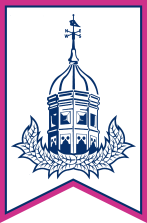 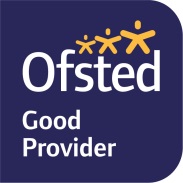 Gravel Close, Downton, Salisbury, Wiltshire SP5 3LZTelephone: 01725 510556Email: admin@downton-pri.wilts.sch.uk Website: www.downton-pri.wilts.sch.ukHeadteacher: Mrs Paula Carlton BA (Hons) QTS NPQHDeputy Headteacher: Mrs M Ford BA (Hons) QTS & Mrs M Ford BA (Hons) QTSSchool Council Action Plan 2023-2024ObjectiveActionsTime scalesReview the objectiveTo meet once a term with the SCTo discuss different topics each timeOnce a termReview the school menu and taste the food.Children to meet with the Head Cook to taste and go through the school menu. Children will provide feedback for chefs to take forward.Spring 1Work together with other councils in the school for charity work.To work with the Worship Councillors to collect food for the harvest.Could they be involved in count and collecting the food?Autumn 2- During harvest timeTo create a exercise event for all children to take part in.Liease with PSHE lead about the ‘Healthy me’ week. Could we combine the two?Summer 1